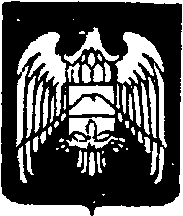 МУНИЦИПАЛЬНОЕ КАЗЕННОЕ УЧРЕЖДЕНИЕ «МЕСТНАЯ АДМИНИСТРАЦИЯ ГОРОДСКОГО ПОСЕЛЕНИЯ НАРТКАЛА УРВАНСКОГО МУНИЦИПАЛЬНОГО РАЙОНАКАБАРДИНО-БАЛКАРСКОЙ РЕСПУБЛИКИ»КЪЭБЭРДЕЙ-БАЛЪКЪЭР РЕСКПУБЛИКЭМ И АРУАН  МУНИЦИПАЛЬНЭ  КУЕЙМ ЩЫЩ  НАРТКЪАЛЭ  КЪАЛЭ   ЖЫЛАГЪУЭМ И  ЩIЫПIЭ АДМИНИСТРАЦЭКЪАБАРТЫ-МАЛКЪАР РЕСПУБЛИКАНЫ УРВАН МУНИЦИПАЛЬНЫЙ РАЙОНУНУ НАРТКЪАЛА ШАХАР ПОСЕЛЕНИЯСЫНЫ ЖЕР - ЖЕРЛИ АДМИНИСТРАЦИЯСЫРАСПОРЯЖЕНИЕ    № 16УНАФЭ                      № 16БУЙРУКЪ                 № 1606.06.2022г.                                                                                              г.п. НарткалаО проведении работ по аварийному ремонту теплотрассы по ул. Жамборова  в г.п. Нарткала  В связи с обращением ОАО «Урвантеплосервис» от 06.06.2022г. №508 о проведении  работ, связанных с ремонтом теплотрассы на проезжей части по ул. Жамборова:1. Запретить с 06.06.2022г. по 10.06.2022г. движение всех видов автотранспортных средств, кроме спецтехники, на отрезке участка дорог по ул. Жамборова 2. ОАО «Урвантеплосервис»:2.1. по согласованию с ОГИБДД МО МВД России «Урванский», организовать расстановку ограждений и соответствующих дорожных знаков на период проведения ремонтных работ по ул. Жамборова в г.п. Нарткала;2.2. после завершения работ по аварийному ремонту теплотрассы, в срок до 10.07.2022г., произвести восстановление асфальтобетонного покрытия и благоустройства территории, попавших в зону производства работ, в полном объеме и надлежащего качества. 3. Настоящее распоряжение разместить на официальном сайте Местной администрации г.п. Нарткала.4. Контроль исполнения настоящего распоряжения возложить на Ибрагимова А.А., зам. Главы местной администрации по вопросам ЖКХ.И.о. Главы местной администрации городского поселения Нарткала				Урванского муниципального района КБР                                                Х.С. Шогенов